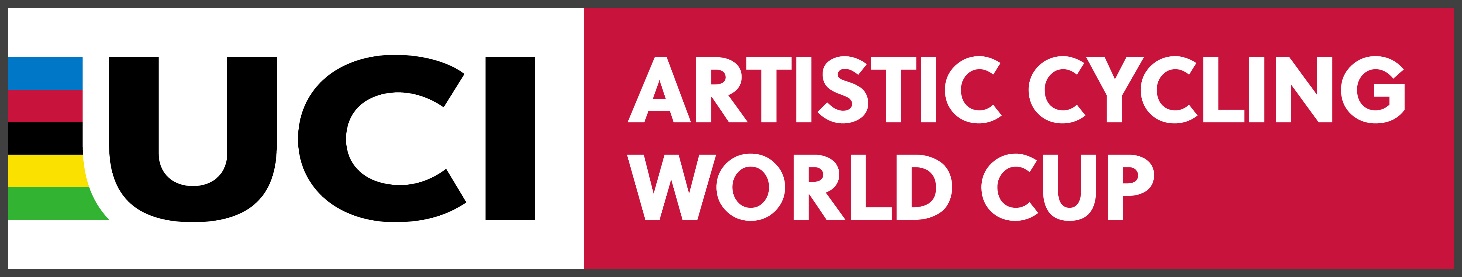 Information Bulletin (No 3)2023 UCI Artistic Cycling World CupEvents:The 2023 UCI Artistic Cycling World Cup is organised as follows:Round 1	29 April 2023, Frankfurt (Germany)		Event location: Fabriksporthalle
		Wächtersbacher Str. 80, 60386 Frankfurt am MainRound 2	27 May 2023 Bruckmühl (Germany)Event location: Sporthalle Justus von Liebig Schule, HeufeldHans-Scheibmaier-Strasse 2, 83052 BruckmühlRound 3	28 Oktober 2023, Kisvárda (Hungary)		Event location: 		Flórián Tér 3, 4600 Kisvárda, FINAL		25.November 2023, Merelbeke (Belgium)		Event location: 		Sportstraat 1, 9820 Merelbeke, BelgiumParticipation:Riders or teams (Pair, ACT4) who achieve place 1 to 10 in the UCI World Cup ranking after the three preliminary rounds qualify for the Final event in the respective category.Overall ranking round 3 of 4, see annex.2023 UCI Artistic Cycling World Cup 28 Oktober 2023, Kisvárda (Hungary)Venue:Gymnasium: Flórián Tér 3, 4600 Kisvárda, Surface competition area: Parquet sports-floorSurface training area: Parquet sport-floor (2 training areas)Local Organising Committee:Kisvárdai Művészi Kerékpár Sport- és Szabadidő Egyesület ( KMKSE)Mrs. Lyvia LengyelE-mail:		livia.lengyel18@gmail.comPhone:		+3620/370-6563Website:	Organising Committee:Indoor Cycling World Wide e. V.Mr. Rolf HALTER, Trollingerstr. 21, D-74235 Erlenbach (Germany)E-mail: 		support@indoorcyclingworldwide.comWebsite: 	www.indoorcyclingworldwide.comProgramme and training session:Please note, the times indicated are approximate and may change.Registration:Only participants born in 2008 or earlier are entitled to participate.Registration forms and evaluation sheets shall be sent by e-mail until Okt 01st   2023 to:Indoor Cycling World Wide e. V.
Rolf Halter, Trollingerstr. 21, D-74235 Erlenbach (Germany)
support@indoorcyclingworldwide.com
+ copy to: indoor@uci.chOne signed version of the registration form shall be sent as a scanned version, beside the excel-sheet.Format of evaluation sheet: Biky/WEBO(XML), BDR/KURAS (XML)The file must be contain name of competitor and nation (EX.: name_nation.XML)Accommodation and transfer service:Accommodation is to be organised by the participants.Official Hotel: Find in the enclosed chart
Next Airport: Budapest (BUD)If a transfer service from the airport is needed, please contact for assistance as soon as possible.Please check the individual entry requirements in time.Visa:Each National Federation / participant is responsible to obtain the appropriate entry documents for their delegation and to control that all passengers entering Hungary are in possession of a valid passport. If you do require an official letter of invitation for a visa application, please contact.indoor@uci.chInsurance:All participants, team officials, coaches and other assistants must bear their own responsibility for any injury, accident and/or loss that may occur during their stay in Germany while taking part in this UCI Artistic Cycling World Cup. Participants should take up insurance before leaving their country in order to protect themselves against any loss and to indemnify themselves against any claims.UCI Artistic Cycling World Cup rankingThe UCI Artistic Cycling World Cup ranking is drawn up on the basis of the points by each rider or team (Pair, ACT4) in accordance with the tables below.The points awarded to the riders and teams (Pair, ACT4) in the preliminary rounds are also valid for the Final.Riders or teams (Pair, ACT4) who achieve place 1 to 10 in the UCI Artistic Cycling World Cup ranking after the three preliminary rounds qualify for the Final in the respective discipline.Points scale preliminaries:Points scale final:UCI Artistic Cycling World Cup Leader Jersey:Concerning the UCI Artistic Cycling World Cup leader jersey please note the rules as follow:For each discipline, the UCI shall award a leader’s jersey at each event of the series. The leader’s jersey may only be worn at UCI Artistic Cycling World Cup events, and in no other event. The colours of the leader’s jerseys are determined by the UCI. Further details are regulated in article 1.3.055 bis. (UCI Cycling Regulations, Part 1 General organisation of cycling as a sport).Please note the order of priority for wearing of different jerseys:UCI Cycling Regulations, Part 1 General organisation of cycling as a sport.Training:Friday, 		27 Okt. 2023: 16:00h - 21:00hSaturday, 	28 Okt 2023: 08:30h – ½ hour before start of competition. According to schedule on training and competition area. Approx. 4 min. for each starter on competition areaOpening time competition hall:Friday, 		27 Okt. 2023: 	15:30hSaturday, 	28Okt. 2023: 	08:00hCheck of evaluation sheet:Friday, 		27 Okt. 2023: 	 16:00hSaturday, 	28 Okt. 2023: 	10:00h - 12:00h(at jury desk, max. 1 hour before the start of the discipline)Licence check:Saturday, 	28 Okt. 2023: 	09:30h - 10:30h (at jury desk)Hand in of music:Music upload as mp3-file before 26 Okt 16:00h. Instructions will be shared with National Federations after registration. Start of competition:Saturday	13:00hPlacePointsPlacePoints11001623280172137018194651917560201565521137502211845239940247103525611332651231274132928314272921525301PlacePoints12002160314041305120611071008909801070